Walk to Fight Cancer 10 KM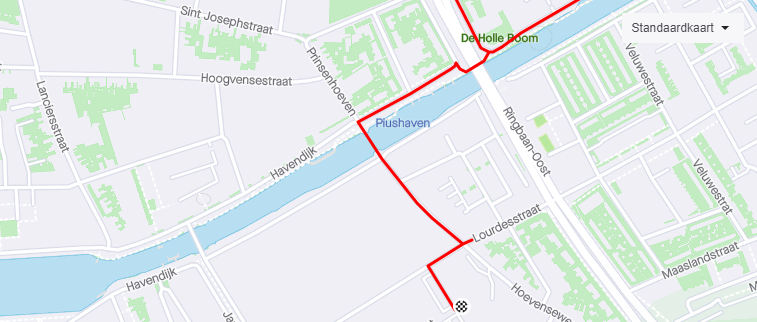 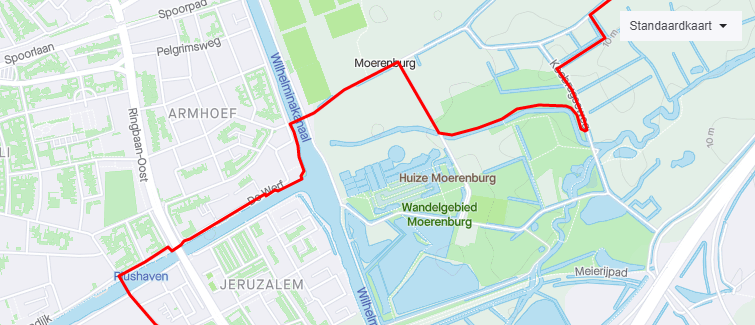 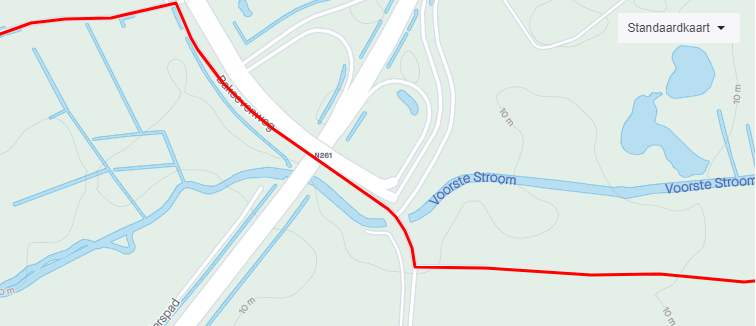 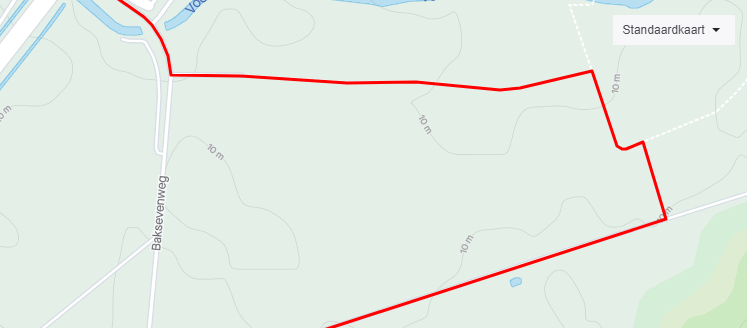 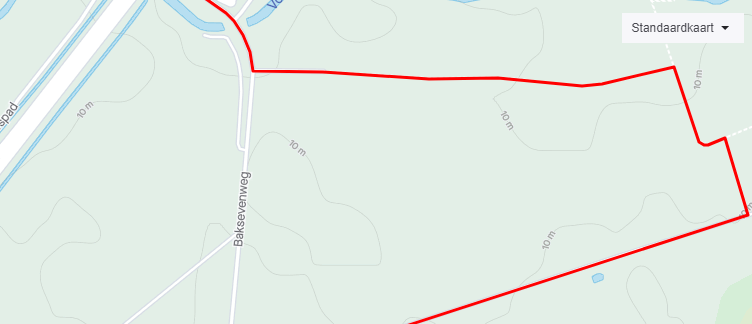 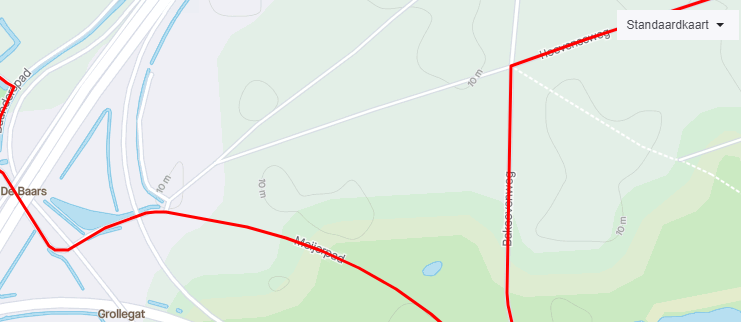 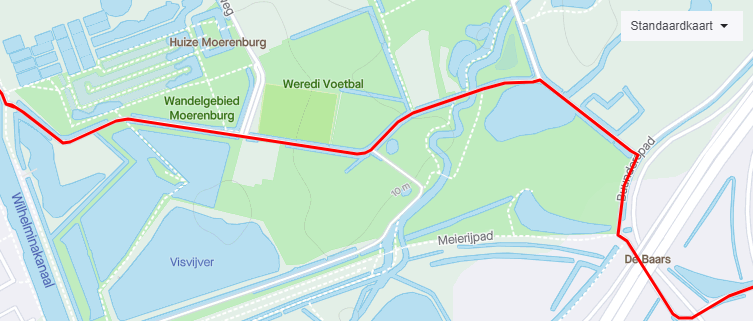 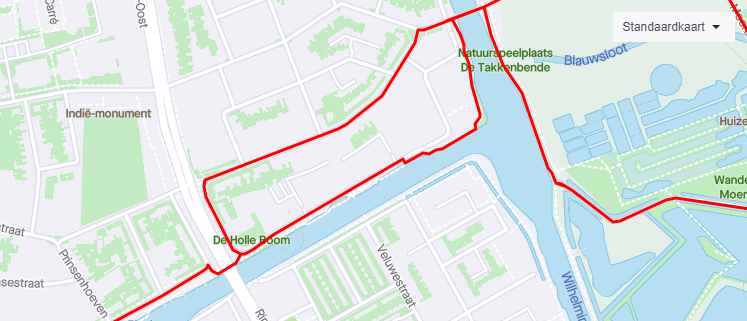 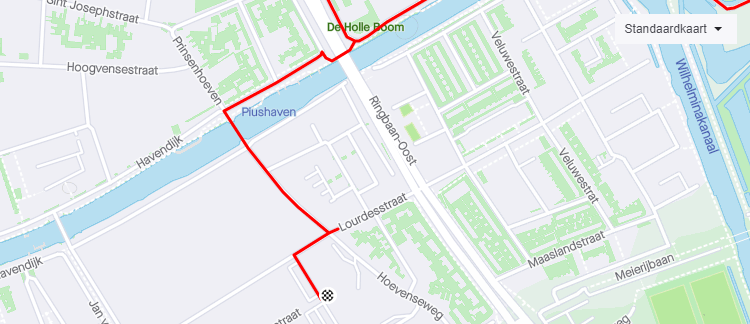 